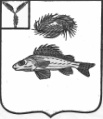 АДМИНИСТРАЦИЯДЕКАБРИСТСКОГО МУНИЦИПАЛЬНОГО ОБРАЗОВАНИЯЕРШОВСКОГО МУНИЦИПАЛЬНОГО РАЙОНАСАРАТОВСКОЙ ОБЛАСТИПОСТАНОВЛЕНИЕ№ 6								от 09 февраля 2018 г.О создании пункта подключения к сети «Интернет» на территории Декабристского МОВ соответствии с Федеральным законом от 09.02.2009 года № 8-ФЗ «Об обеспечении доступа к информации о деятельности государственных органов и органов местного самоуправления», руководствуясь Уставом Декабристского МО, администрация Декабристского муниципального образования Ершовского муниципального района Саратовской областиПОСТАНОВЛЯЕТ:Создать пункт подключения к сети «Интернет» в помещении администрации Декабристского муниципального образования Ершовского муниципального района Саратовской области по адресу: Саратовская область, Ершовский район, пл. Ленина, д. 4. Утвердить Порядок работы пункта подключения к сети «Интернет» согласно приложению №1. Ответственным за эксплуатацию автоматизированного рабочего места (персонального компьютера) пункта подключения к сети «Интернет» назначить заместителя главы администрации В.А. Телегину. Настоящее постановление обнародовать на официальном сайте администрации Ершовского муниципального района Саратовской области в сети «Интернет». Контроль за исполнением настоящего постановления оставляю за собой.Глава Декабристского МО						Полещук М.А.Приложение № 1к постановлению администрацииДМО от 09.02.2018 г. № 6Порядокработы пункта подключения к сети «Интернет»на территории Декабристского муниципального образованияНастоящий Порядок работы пункта подключения к сети Интернет (далее – Порядок) регламентирует работу пункта подключения к сети Интернет, созданного для обеспечения права неограниченного круга лиц на доступ к информации о деятельности государственных органов и органов местного самоуправления. 1. Пункт подключения к сети Интернет работает по следующему графику работы: вторник, пятница с 8-00 до 10-00 час. 2. Граждане получают доступ к информации в пункте подключения к сети Интернет после соответствующей записи в Журнале регистрации, где указывается фамилия, имя, и отчество гражданина, его почтовый адрес, дата и время обращения, продолжительность сеанса работы на автоматизированном рабочем месте (персональном компьютере). 3. За порчу оборудования пункта подключения к сети «Интернет» граждане несут ответственность в соответствии с законодательством. 4. Должностные лица, работающие в администрации Декабристского МО оказывают справочную и консультативную помощь пользователям информацией при работе на персональном компьютере. 5. Время доступа к сети «Интернет» ограничивается временем, необходимым для получения запрашиваемой информации.Глава Декабристского МО						Полещук М.А.